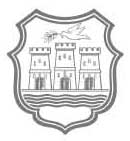 РЕПУБЛИКА СРБИЈААУТОНОМНА ПОКРАЈИНА ВОЈВОДИНАГРАД НОВИ САДГРАДСКА УПРАВА ЗА КОМУНАЛНЕ ПОСЛОВЕИЗЈАВА ПОДНОСИОЦА ПРЕДЛОГА ПРОГРАМАЈа, доле потписани, одговоран за програм у име добровољног ватрогасног друштва/ватрогасног савеза подносиоца програма, под материјалном и кривичном одговорношћу потврђујем да су:информације изнете у предлогу програма тачне,да подносилац предлога програма испуњава све услове Јавног конкурса и конкурсне документације да учествује у реализацији овог програма, да подносилац предлога програма и лица предвиђена за реализацију програма имају професионалне компетенције и наведене квалификације, да средства нису обезбеђена на други начин, ида добровољно ватрогасно друштво и ватрогасни савез није у поступку ликвидације или стечаја, није под привременом забраном обављања делатности, нема блокаду пословног рачуна, нема пореске дугове или дугове према организацијама социјалног осигурања и није у последње две године правоснажном одлуком кажњен за прекршај или привредни преступ у вези са својом делатношћу.Име и презиме одговорног лица:Функција у добровољном ватрогасном друштву/ ватрогасном савезу:Потпис и печат:Датум и место: